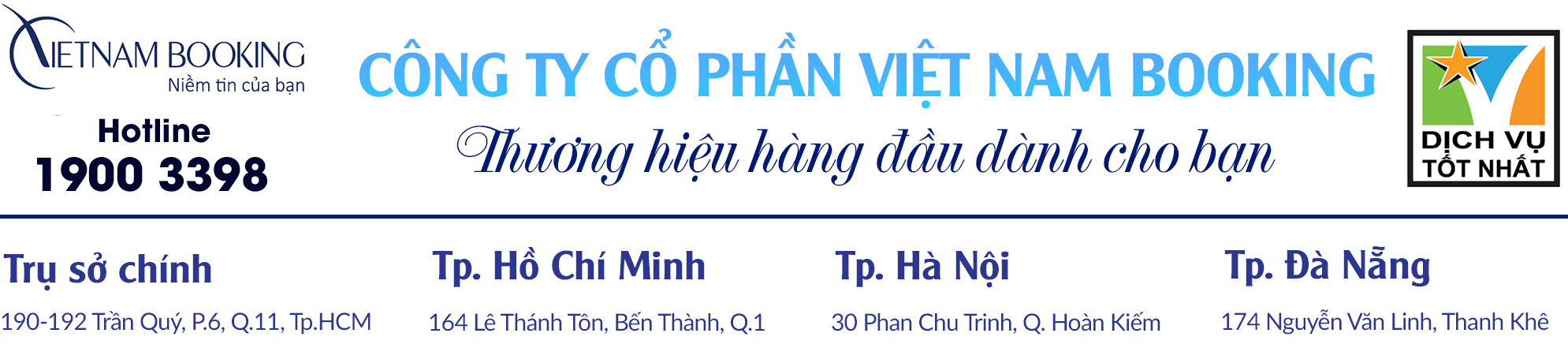 Tour Thái Lan: Bangkok – Pattaya Hành trình khám phá Đảo Coral - Suan Thai - Vườn Nho Hồ Bạc - Buffet Baiyoke SkyThời gian: 5 ngày 4 đêmKhởi hành: Từ Hà NộiHãng hàng không: Vietjet AirTrải nghiệm nổi bật nhất:Khởi hành: Ngày 11/9; 9,23/10; 13,20,27/11; 4,11,18,25/12/2019NGÀY 1 | HÀ NỘI - BANGKOK - PATTAYA (Ăn Tối)Xe và Trưởng đoàn Vietnam Booking đón quý khách tại điểm hẹn,đưa ra sân bay Nội Bài làm thủ tục đáp chuyến bay VJ 901 (11:10-13:05) đi Bangkok. Quý khách ăn trưa tự túc trên máy bay.Đến sân bay Suvarnabhumi, Bangkok, trưởng đoàn hỗ trợ quý khách làm thủ tục nhập cảnh, xe và hướng dẫn viên địa phương đón đoàn khởi hành đi Pattaya, trên đường di chuyển quý khách được  tham quan:Trại hổ - Tiger Zoo và xem chương trình biểu diễn đặc biệt - bắt cá sấu bắng tay không, chiêm ngưỡng và thưởng thức những màn trình diễn nguy hiểm.Ăn tối tại nhà hàng địa phương. Sau bữa tối, quý khách có thể tự túc trải nghiệm không khí sôi động của Pattaya như Walking Street… xem các show đặc sắc của thiên đường Pattaya.
Nhận phòng và nghỉ đêm khách sạn 3* tại Pattaya.NGÀY 2 | ĐẢO CORAL - SUAN THAI - VƯỜN NHO HỒ BẠC (Ăn ba bữa)Ăn sáng tại khách sạn, hướng dẫn viên và xe đưa đoàn đi : Đảo Coral – hòn đảo được bao quanh bởi những rặn san hô đầy màu sắc. Tại đây quý khách có thể tự do tắm biển hoặc tham gia các trò chơi thể thao nước như nhảy dù, trượt nước, jetski, lặn biển, bắn súng… (chi phí tự túc). Ăn trưa tại nhà hàng địa phương.Sau bữa trưa tại nhà hàng địa phương, đoàn khởi hành tham quan:Quần thể Du Lịch Suan Thai- Điểm thăm quan mới vô cùng ấn tượng , nằm ngay tại thành phố Pattaya bạn sẽ được hòa quyền để cảm nhận vẻ đẹp quyến rũ của nghệ thuật và văn hóa , phong cách sống và truyền thống quý giá từ 6 vùng của Thái Lan . Trân Bảo Phật Sơn - Khao Chee Chan : núi Phật được khắc và đắp bằng vàng 24k, nơi được tạo nên nhân dịp kỷ niệm 50 năm đăng cơ của nhà vua Thái LanVườn nho Hồ Bạc:  một điểm đến tuyệt vời dành cho những ai thích đắm chìm trong không gian yên bình, không khí trong lành và thiên nhiên lãng mạn. Hồ Bạc nằm ngay chính giữa khu vườn nho xanh mát. Điểm đặc biệt ở đây du khách có thể trải nghiệm thưởng thức nước ép nho ướp lạnh giữ những biệt thự màu gạch đỏ, được xây theo phong cách Châu Âu cổ điển.Ăn tối tại nhà hàng địa phương. Sau bữa tối, Quý khách xem chương trình văn nghệ đặc sắc Colosseum show do các nam vũ công chuyển giới biểu diễn. Nghỉ đêm khách sạn 3* tại Pattaya.NGÀY 3 | BANGKOK - BUTTERFLY GARDEN - WAT SAKET   (Ăn ba bữa)Ăn sáng tại khách sạn. Làm thủ tục trả phòng. Quý khách trở về thủ đô Bangkok.Trên đường đi, xe đưa đoàn đi thăm quan: Vườn  Shaithip : Nơi trưng bày sản phẩm 3 miền của vương quốc Thái Lan , qúy khách có thể tự do mua sắm các loại đặc sản như: Mật ong, sữa ong Chúa  tam giác vàng , cao hổ cốt , Huyết Yến đóng hộp được lấy  từ huyết của các con chim Yến rất bổ và lợi ích cho cơ thểViện Nghiên Cứu Rắn Hoàng Gia Thái Lan- thưởng thức màn trình diễn hấp dẫn xiếc rắn, múa rắn, lấy nọc rắn… Ăn trưa tại nhà hàng buffet lẩu Suki O Shabu. Sau bữa trưa, đoàn tham quan và tự do mua sắm tại: Cửa hàng đồ da (Leather Otop Factory): Nơi trưng bày rất rất nhiều các sản phẩm liên quan đến Da. Đặc biệt, nếu là tín đồ của những món hàng làm từ da rắn, thì du khách không thể bỏ qua trung tâm này.Chùa Núi Vàng – Wat Saket: là một ngon đồi thấp với một bảo tháp bằng vàng lấp lánh. Bên trong, tòa tháp 58m có chứa xá lợi Phật và đón chào tín đồ đến chiêm bái suốt năm. Ngôi chùa cũng tổ chức lễ hằng năm vào tháng 10, diễn ra một tuần trong suốt Loy Krathong (lễ hội thả đèn hoa đăng lên trời)Sau bữa tối, đoàn về khách sạn nhận phòng nghỉ ngơi. Có thể tự do khám phá Bangkok về đêm. Đoàn nghỉ đêm khách sạn 3* tại Bangkok.NGÀY 4 | DẠO THUYỀN CHAO PHRAYA - BAIYOKE SKY - WAT YANNAWA  (Ăn ba bữa)Ăn sáng tại khách sạn. Đoàn khởi hành đi tham quan: Du thuyền trên dòng sông huyền thoại Chao Phraya – con sông của các vị vua, nơi gắn liền với lịch sử của những vương triều hùng mạnh của đất nước Thái. Ngoài ra, sẽ được xem hiện tượng cá Thần nổi trên sông.Trên hành trình dọc sông mẹ Chao Pharaya, quý khách sẽ có cơ hội thưởng ngoạn và ngắm nhìn Chùa Bình Minh Wat Arun. Được xem như là một trong những ngồi đền đẹp nhất tại Bangkok. Không chỉ đẹp bởi vị trí nằm vèn bờ sông mà còn có sự hấp dẫn của kiến trúc đặc biệt, được thiết kế hình tòa tháp đầy màu sắc và đứng uy nghi trên mặt nước sông Chao Pharaya.Chùa Thuyền - Wat Yannawa: Ngôi chùa độc nhất tại Thái Lan vì hình dáng được thiết kế như một con thuyền do vua Rama III xây dựng. Nơi đây được biết tới là ngôi chùa còn lưu giữ nhiều xá lợi nhất của các bậc cao tăng tu thành đắc đạo. Ăn trưa tại Baiyoke Sky - Thưởng thức buffet tại Baiyoke Sky 86 tầng hảo hạng và ngắm thủ đô Bangkok từ trên cao tuyệt đẹp với trải nghiệm thưởng thức buffet tại Baiyoke Sky Hotel.Sau bữa trưa, đoàn khởi hành tham quan: Tượng Phật 4 mặt - nổi tiếng nhất thủ đô Bangkok, đến đây quý khách được nghe nhiều câu chuyện kể về lịch sử  ra đời của vị Phật Bốn Mặt rất linh thiêng và huyền bíTự do mua sắm và tham quan tại các trung tâm thương mại nổi tiếng của thủ đô như: Big C, Center World Plaza… Tặng quý khách Coupon 120 bath thỏa sức tự do ăn tối tại trung tâm thương mại Big C. Nghỉ đêm khách sạn 3* tại Bangkok.NGÀY 5 | BANGKOK - HÀ NỘI (Ăn sáng)Ăn sáng tại khách sạn đoàn làm thủ tục trả phòng, sau đó đi tham quan:Chùa Phật Vàng: Với bức tượngPhật Vàng lớn nhất trên thế giới, được làm vào khoảng thế kỷ thứ 15, nặng 5,5 tấn, cao 3,04m. Được ghi lại trong cuốn Guinness Book Record 199. Đoàn ăn trưa (chi phí tự túc) và tự do mua sắm. HDV và xe đưa đoàn ra sân bay đáp chuyến bay VJ 902 (14:00-15:50) trở về thành phố Hà Nội. Kết thúc chương trình, chia tay và hẹn gặp lại quý khách.Ghi chú: Thứ tự các điểm tham quan có thể thay đổi nhưng vẫn đảm bảo đầy đủ các điểm trong chương trình.GIÁ TOUR BAO GỒMKhách sạn tiêu chuẩn 3 sao địa phương (2 người/ phòng), bố trí phòng 3 khi cần thiết. Các bữa ăn uống theo chương trình.Vé máy bay khứ hồi HÀ NỘI - BANGKOK – HÀ NỘI (VietJet Air)Giá đã bao gồm 7kg hành lý xách tay và 20 hành lý kí gửi.Xe đưa đón sân bay.Xe đưa đón thăm quan theo chương trình.Vé thắng cảnh, phí thăm quan các điểm trong chương trìnhTrưởng đoàn du lịch từ Việt Nam, hướng dẫn viên Tiếng Việt nhiệt tình suốt tuyến.Bảo hiểm Du Lịch (210.000.000VNĐ/ trường hợp). Không áp dụng cho khách từ 85 tuổi trở lên.Quà tặng : mũ,vỏ hộ chiếuGIÁ TOUR KHÔNG BAO GỒMHộ chiếu còn hiệu lực 6 tháng tính đến ngày về.Phí hành lý quá cước và các chi phí cá nhân khác.Visa tái nhập Việt Nam cho người quốc tịch nước ngoài là 35USD/khách/lần (Trừ quốc tịch Mỹ là 190USD/khách/năm). Riêng những nước được miễn visa Việt Nam như: Anh, Pháp, Đức, Tây Ban Nha, Italia, Nhật Bản, Hàn Quốc, Nauy, Phần Lan, Đan Mạch, Thụy Điển, Nga… để được miễn visa thì các lần nhập cảnh vào Việt Nam phải cách nhau từ 30 ngày trở lên, nếu dưới 30 ngày thì phải làm công văn tái nhập là 115USD/khách/lần.Tiền tips cho hướng dẫn địa phương & tài xế 3USD/ngày/khách.GIÁ VÉ TRẺ EM: Theo quy định của hãng hàng không và dịch vụDưới 2 tuổi: 30% giá tour (ngủ ghép chung giường với người lớn)Từ 2 tuổi - 9 tuổi: 90% giá tour (1 Trẻ em ngủ ghép chung giường với người lớn)Từ 10tuổi trở lên tính giá như người lớnTrường hợp 2 trẻ em đi chung với 2 người lớn, quý khách vui lòng đóng tiền 1 trẻ em giá người lớn để lấy thêm 1 giường vì phòng bên Thái khá nhỏ.LƯU Ý QUAN TRỌNG1/ Khi đăng ký tour du lịch, Quý khách vui lòng đọc kỹ chương trình, giá tour, các khoản bao gồm cũng như không bao gồm, các điều kiện hủy tour trong chương trình. Trong trường hợp Quý khách không trực tiếp đến đăng ký tour mà do người khác đến đăng ký thì Quý khách vui lòng tìm hiểu kỹ chương trình từ người đăng ký cho mình.2/ Quý khách vui lòng đem theo Passport (bản chính), đặt cọc trước 50% giá tour khi đăng ký tour và hoàn tất  thanh toán trước 2 tuần trước khi tour khởi hành. 3/ Trường hợp khách quốc tịch nước ngoài có visa vào Việt Nam 1 lần, phí làm visa tái nhập Việt Nam …VND hoặc …VND/khách (làm tại cửa khẩu) ( tùy vào thời điểm ). Nếu khách là Việt Kiều hoặc nước ngoài có visa rời phải mang theo lúc đi tour4/ Quý khách mang 2 Quốc tịch hoặc Travel document vui lòng thông báo với nhân viên bán tour ngay thời điểm đăng ký tour và nộp bản gốc kèm các giấy tờ có liên quan (nếu có). 5/ Quý khách chỉ mang thẻ xanh (thẻ tạm trú tại nước ngoài) và không còn hộ chiếu VN còn hiệu lực thì không đăng ký du lịch sang nước thứ ba được.6/ Do tính chất là đoàn ghép khách lẻ, cty Vietnam Booking sẽ có trách nhiệm thu nhận khách cho đủ đoàn (10 khách người lớn trở lên) thì đoàn sẽ khởi hành đúng lịch trình. Nếu số lượng đoàn dưới 10 khách ( công ty sẽ báo hoãn trước 07 ngày ).Trường hợp tour không khởi hành công ty sẽ hoàn lại 100% tiền tour đã thanh toán của quý khách và không trả thêm bất kỳ chi phí nào khác.7/ Khách hàng muốn xuất hóa đơn đỏ vui lòng báo với nhân viên tư vấn ngay khi đặt tour. Muộn nhất trước khi khởi hành 06 ngày.8/ Đoàn từ 10 – 14 khách người lớn, sử dụng HDV địa phương tiếng Việt tại nước noài.9/ Nếu quý khách đăng ký tour theo nhóm lẻ: 3,5,7,… người, vui lòng ở phòng dành cho 3 người. Nếu quý khách yêu cầu ở phòng đơn, vui lòng thanh toán thêm tiền phụ thu.10/ Nếu trẻ em đi cùng họ hàng, yêu cầu phải có hộ chiếu riêng, giấy ủy quyền của cha mẹ và xác nhận của Phường, xã nơi đăng ký hộ khẩu thường trú. 11/ Vé đã xuất là vé đoàn, vui lòng không hoàn hủy.12/ Quý khách từ 70 tuổi đến dưới 75 tuổi yêu cầu ký cam kết sức khỏe với Công ty. Quý khách từ 75 tuổi trở lên yêu cầu phải có giấy xác nhận đầy đủ sức khoẻ để đi du lịch nước ngoài do bác sĩ cấp và + giấy cam kết sức khỏe với Công ty. Yêu cầu phải có người thân dưới 60 tuổi (đầy đủ sức khoẻ) đi theo. Ngoài ra, khách trên 75 tuổi khuyến khích đóng thêm phí bảo hiểm cao cấp (phí thay đổi tùy theo tour). 13/ Chỉ áp dụng bảo hiểm đối với khách hàng tham gia tour du lịch của công ty và sự cố xảy ra trong thời gian đi du lịch (tính từ ngày khởi hành tour đến ngày kết thúc tour). Trường hợp khách hàng tiếp tục điều trị sau ngày kết thúc tour theo chỉ định của cơ quan y tế cũng sẽ được bảo hiểm (dựa vào chứng từ hóa đơn của cơ quan y tế)Số tiền được bảo hiểm do Công ty bảo hiểm xem xét và bồi thường theo hợp đồng đã ký với công ty, không dựa vào tất cả hóa đơn của khách.14/ Đối với Trẻ em, khi đi Quý khách nhớ mang theo Giấy khai sinh để thuận tiện trong việc Xuất nhập cảnh tại Cửa khẩu.15/ Quý khách mang thai xin vui lòng báo cho nhân viên bán tour ngay tại thời điểm đăng ký để được tư vấn thêm thông tin. Không nhận khách mang thai từ 5 tháng trở lên vì lí do an toàn cho khách16/ Sau khi đóng tiền, nếu quý khách muốn hủy tour, vui lòng đem CMND & hóa đơn đã đóng tiền đến ngay Văn phòng Cty để làm thủ tục hủy tour. Cty không nhận khách báo hủy qua điện thoại.17/ Trường hợp Quý khách không được xuất cảnh và nhập cảnh vì lý do cá nhân (như hình ảnh, thông tin giấy tờ trong bản gốc bị mờ, không rõ ràng; passport hết hạn, không đúng quy định, những vấn đề liên quan đến nhân thân…) công ty sẽ không chịu trách nhiệm và sẽ không hoàn trả tiền tour. Quý khách sẽ tự lo các chi phí phát sinh 18/ Tùy theo điều kiện thực tế mà chương trình tham quan, khách sạn, có thể thay đổi cho phù hợp, tuy nhiên tổng số điểm tham quan vẫn đảm bảo đầy đủ.19/ Do các chuyến bay phụ thuộc vào các hãng Hàng Không nên trong một số trường hợp giờ bay có thể thay đổi mà không được báo trước 20/ Trong những trường hợp bất khả kháng như: khủng bố, bạo động, thiên tai, sự thay đổi lịch trình của hàng không, tàu hỏa… công ty du lịch sẽ chủ động thay đổi lộ trình hoặc hủy tour vì sự thuận tiện và an toàn của khách và không chịu trách nhiệm bồi thường những chi phí phát sinh, cũng như những dịch vụ đã thực hiệnNếu những trường hợp trên xảy ra, công ty  sẽ xem xét để hoàn trả chi phí không tham quan cho khách trong điều kiện có thể (sau khi đã trừ lại các dịch vụ đã thực hiện như phí làm visa….và không chịu trách nhiệm bồi thường thêm bất kỳ chi phí nào khác)ĐIỀU KIỆN HỦY TOURĐiều kiện huỷ đối với tour ngày thườngHủy tour từ 30 - 45 ngày trước ngày khởi hành: Phí huỷ tour là 10% trên tổng giá tourHủy tour từ 16 - 29 ngày trước ngày khởi hành: Phí huỷ tour là 30% trên tổng giá tourHủy tour từ 08 - 15 ngày trước ngày khởi hành: Phí huỷ tour là 60% trên tổng giá tourHủy tour từ  07 ngày trước ngày khởi hành: Phí huỷ tour là 100% trên tổng giá tourThời gian hủy tour được tính cho ngày làm việc, không tính thứ bảy, chủ nhật và các ngày Lễ TếtViệc huỷ bỏ chuyến đi phải được thông báo trực tiếp với Công ty hoặc qua fax, email và phải được Công ty xác nhận. Việc huỷ bỏ bằng điện thoại không được chấp nhận.Chúc quý khách có một chuyến đi thú vị, ý nghĩa!Hotline: 1900 3398Email: lienhe@vietnambooking.com